58th MEZINÁRODNÍ TELEVIZNÍ FESTIVALZLATÁ PRAHA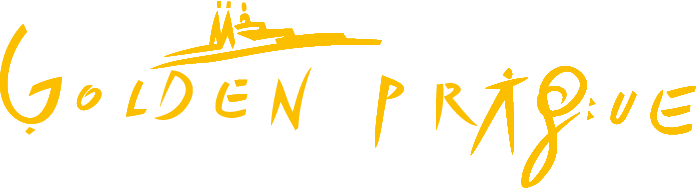 BEZPEČNOSTNÍ OPATŘENÍ PRO Mezinárodní televizní festival ZLATÁ PRAHA 202158. ročník MTF Zlatá Praha se uskuteční při dodržení všech hygienicko-protiepidemických opatření, která budou v době jeho konání (21.-25.9.2021) v platnosti.Všichni účastníci a hosté Zlaté Prahy jsou povinni mít ve vnitřních prostorách zakryté dýchací cesty po celou dobu, a to nanorouškou nebo respirátorem (min. typu FFP2/KN95/N95).Po budově budou rozmístěna oznámení o nutnosti užívání respirátorů a dodržování min. rozestupů 1,5 m a také dezinfekce s jasným označením, ideálně v bezdotykových dávkovačích.Pro likvidaci respirátorů budou v prostoru ND umístěny jasně označené odpadkové koše.V kiosku akreditace bude ochranné plexisklo.Při akreditaci bude nutné prokázat „bezinfekčnost“ (k tomu vyhrazený zvláštní prostor COVID CONTROL POINT). Po prokázání návštěvník získá kontrolní pásek – ten bude podmínkou pro pohyb ve všech festivalových prostorech, vč. doprovodného programu.
Kontrolní páska bude vydána:- na základě QR kódu z Certifikátu EU COVID-19 (v aplikaci Tečka nebo vytištěný)- po předložení potvrzení o prodělání nemoci COVID-19 před méně než 180 dny vydaným certifikovaným pracovištěm- po předložení potvrzení o platném PCR nebo antigenním testu provedeném certifikovaným pracovištěm. Přičemž platnost testu je u PCR 7 dní, u antigenního testu 3 ny.
Kontrolní páska bude dvojího typu:-      černý pásek s bílým nápisem, který bude platit po celou dobu festivalubílý pásek s černým nápisem, který bude časově omezen Kontrolní pásku nelze získat u vstupu do sálu! Možnost testování přímo na místě s použitím vlastní samotestovací sady – nutno provést na COVID CONTROL POINTu před zraky člena týmu, kterému se odevzdá platný negativní výsledek testu. Platnost tohoto testu je 1 den. Nejbližší odběrové místo (vždy po předchozí registraci): Městská poliklinika Praha Spálená (Po – Pá, PCR 8-14, Antg 14-16), GenDetective s.r.o. Karlovy lázně (Po – Ne, PCR 8-18), GHC Genetics Václavské náměstí (Po – Ne, PCR 8-18, Antg 8-12), GHC Genetics Mariánské náměstí (Po – Ne, PCR + Antg 8-19/18).Každý zahraniční účastník obdrží u akreditace základní informace, jak postupovat při zdravotních potížích nebo kontaktu s pozitivně testovanou osobou.Prostory konání festivalu budou pravidelně desinfikovány pracovníky úklidu (baletní sál – mezi zasedáními, zasedací místnost pro porotu – vždy po jednání, kiosky pro projekce pro veřejnost – vždy po odchodu návštěvníka, ostatní prostory – průběžně).Zasedací místnosti budou přes noc čištěny ozonem.Při zasedání budou dodržovány rozestupy v maximální možné míře.Bude zajištěn častý úklid toalet – na vnitřní straně dveří bude umístěn dokument, kde bude každý úklid písemně zaznamenán.Opatření se mohou upravovat v souvislosti s aktuálními vládními opatřeními.Festivaly · Covid Portál (gov.cz)MZ ČR - Pravidla a doporučení pro konání divadelních, filmových a hudebních festivalů.Povinnost mít zakrytá ústa i nos ve venkovním prostoru · Covid Portál (gov.cz)MZ ČR – povinnost respirátorů venku